Liste zum ProjektKeine konkreten Einzelheiten oder detaillierten ProjektplanungenKeine nach Prioritäten geordnete Reihenfolge Keine nach Größe des Projekts gelistete Rangfolge 
Notieren Sie in der Liste alles das, was zu seiner Erledigung mehr als einen Handlungsschritt erfordert. Gehen Sie diese Projektliste immer wieder einmal (täglich, wöchentlich, vierzehntägig ..) durch, um den Überblick zu bewahren.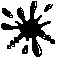 Projekt
(= „Jedes gewünschte Ergebnis, das mehr als einen Handlungsschritt erfordert.“ Allen)Projekt
(= „Jedes gewünschte Ergebnis, das mehr als einen Handlungsschritt erfordert.“ Allen)